ЭКЗАМЕНАЦИОННЫЕ БИЛЕТЫМАТЕМАТИКАПрофессия / специальность: ………Курс: ………. группа: …………..Форма проведения экзамена: письменноПреподаватель: …………………… ________________Инструкция для обучающихся по выполнению экзаменационной работыНа выполнение письменной экзаменационной работы по математике дается 4 астрономических часа (240 минут).Экзаменационная работа состоит из 2-х частей: обязательной и дополнительной.Обязательная часть содержит задания минимально обязательного уровня, а дополнительная часть – более сложные задания.При выполнении большинства заданий обязательной части требуется представить ход решения и указать полученный ответ. Только в нескольких заданиях достаточно предоставить ответ. За правильное выполнение любого задания из обязательной части Вы получаете один балл. Если Вы приводите неверное решение, неверный ответ или не приводите никакого ответа, получаете 0 баллов за задание.При выполнении любого задания дополнительной части необходимо подробно описать ход решения и дать ответ.Правильное выполнение заданий дополнительной части оценивается 3 баллами.Баллы, полученные за все выполненные задания, суммируются.Перед началом работы внимательно ознакомьтесь со шкалой перевода баллов в отметки и обратите внимание, что начинать работу следует с заданий обязательной части.Желаем удачи!Первый вариант для технического профиляОбязательная частьПри выполнении заданий 1-3 запишите ход решения и полученный ответ1. (1 балл) Найдите корень уравнения 2. (1балл) Найдите значение выражения 3. (1 балл) Канистра бензина стоит 120 рублей. Какое наибольшее число канистр бензина можно купить на 1000 рублей во время распродажи, когда скидка составляет 20%?При выполнении заданий 4-7 запишите полученный ответИспользуя график функции  определите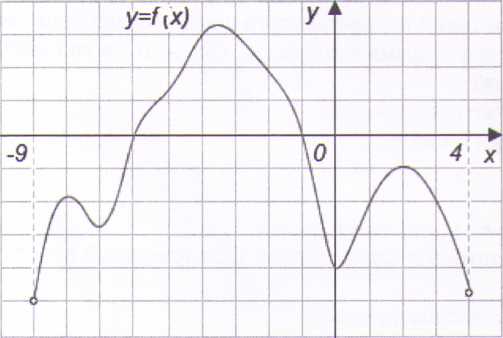 4. (1 балл) Укажите область определения функции.5. (1 балл) Определите наименьшее и наибольшее значения функции.6. (1 балл) Укажите промежутки возрастания и убывания функции.7. (1 балл) При каких значениях x, .При выполнении заданий 8-12 укажите ход решения и запишите полученный ответ8. (1 балл) Найдите значение , если известно, что  и  I четверти.9. (1 балл) Решите уравнение .10. (1 балл) Решите уравнение 11. (1 балл) Строительной фирме нужно приобрести 70 кубометров строительного бруса  у одного из трех поставщиков. Какая наименьшая стоимость такой покупки с доставкой (в рублях)?12. (1 балл) В треугольнике ABC угол C равен 90˚, AB=20, AC=16. Найти .При выполнении заданий 13-18 запишите ход решения и полученный ответ13. (1 балл) Найдите значение выражения 14. (1 балл) Найдите корень уравнения 15. (1 балл) Высота конуса равна 70, а диаметр основания – 48. Найдите образующую конуса.16. (1 балл) Высоту над землей (в метрах) подброшенного верх камня можно вычислить по формуле , где t – время в секундах. Сколько секунд камень будет находиться на высоте более 8 метров?17. (1 балл) Решите уравнение .18. (1 балл) Решите неравенство .Дополнительная частьПри выполнении заданий 19-22 запишите ход решения и полученный ответ19. (3 балла) Найдите наибольшее значение функции  на отрезке [-1;1].20. (3 балла) Решите систему уравнений  21. (3 балла) В прямоугольной треугольной пирамиде SABC P – середина ребра AB, S – вершина. Известно, что BC=4, а SP=4. Найдите площадь боковой поверхности.22. (3 балла) Найдите все решения уравнения . Укажите корни, принадлежащие отрезку [-π;π].Второй вариант для технического профиляОбязательная частьПри выполнении заданий 1-3 запишите ход решения и полученный ответ1. (1 балл) Найдите корень уравнения 2. (1балл) Найдите значение выражения 3. (1 балл) Канистра бензина стоит 150 рублей. Какое наибольшее число канистр бензина можно купить на 1000 рублей во время распродажи, когда скидка составляет 30%?При выполнении заданий 4-7 запишите полученный ответИспользуя график функции  определите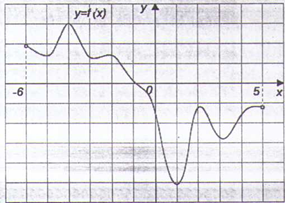 4. (1 балл) Укажите область определения функции.5. (1 балл) Определите наименьшее и наибольшее значения функции.6. (1 балл) Укажите промежутки возрастания и убывания функции.7. (1 балл) При каких значениях x, .При выполнении заданий 8-12 укажите ход решения и запишите полученный ответ8. (1 балл) Найдите значение , если известно, что  и  I четверти.9. (1 балл) Решите уравнение .10. (1 балл) Решите уравнение 11. (1 балл) Планируется купить 150 кг краски  у одного из трех поставщиков. Цена и условия доставки приведены в таблице. Сколько рублей нужно заплатить за самую дешевую покупку с доставкой?12. (1 балл) В треугольнике ABC угол C равен 90˚, AB=30, AC=24. Найти .При выполнении заданий 13-18 запишите ход решения и полученный ответ13. (1 балл) Найдите значение выражения 14. (1 балл) Найдите корень уравнения 15. (1 балл) В прямоугольном параллелепипеде ABCDA1B1C1D1 известно, что B B1=16, A1D1=8, A1B1=2. Найдите длину диагонали.16. (1 балл) Камень брошен вниз с высоты 12метров. Высота h, на которой находится камень во время падения, зависит от времени t: . Сколько секунд камень будет падать?17. (1 балл) Решите уравнение .18. (1 балл) Решите неравенство .Дополнительная частьПри выполнении заданий 19-22 запишите ход решения и полученный ответ19. (3 балла) Найдите точку минимума функции .20. (3 балла) Решите систему уравнений  21. (3 балла) В прямоугольной треугольной пирамиде SABC P – середина ребра AB, S – вершина. Известно, что BC=4, а SP=4. Найдите площадь боковой поверхности.22. (3 балла) Найдите все решения уравнения . Укажите корни, принадлежащие отрезку [-π;π].Шкала перевода баллов в отметки по пятибалльной системеШкала перевода баллов в отметки по пятибалльной системеОтметкаЧисло баллов, необходимое для получения отметки«3» (удов.)9–16«4» (хорошо)17–21 (не менее одного задания из дополнительной части)«5» (отлично)более 21 (не менее двух заданий из дополнительной части)ПоставщикЦена бруса (руб. за м3)Стоимость доставки (руб.)Дополнительные условияА240016400нетБ26002300При заказе на сумму больше 190000 руб. доставка бесплатноВ27004700При заказе на сумму больше 170000 руб. доставка бесплатноПоставщикСтоимость 1 кг краски (руб.)Стоимость доставки (руб.)Дополнительные условияА19010000При заказе на сумму свыше 35000 руб. доставка бесплатноБ2108000нетВ2208000При заказе на сумму свыше 30000 руб. доставка бесплатно